PROJE KONUSUNU ÖNEREN:Öğretim üyesi: 	Öğrenci proje grubu: 	 	Endüstri temsilcisi: PROJE BAŞLIĞIPROJE KONUSUNU ÖNERENDestekleyen kurumlar (eğer varsa)PROJE AMACIPROJENİN TEKNİK ZORLUKLARIPROJENİN SOSYAL, EKONOMİK VE MÜHENDİSLİK TASARIMI YÖNLERİProje ÖNKOŞULLARIPROJENİN ADIMLARININ KISA ÖZETİPROJENİN BEKLENEN ÇIKTILARIMİNİMUM BAŞARI KRİTERLERİPROJEDE YER ALACAK TOPLAM ÖĞRENCİ SAYISIÖĞRENCİ PROJE GRUBU (eğer belirlendiyse)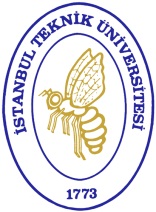 İSTANBUL TEKNİK ÜNİVERSİTESİELEKTrONİK VE HABERLEŞME MÜHENDİSLİĞİ BÖLÜMÜBİTİRME TASARIM PROJESİ KONU ÖNERİ FORMUJETSON TX2 üzerinde fındık ayıklama makinası gerçeklenmesiProf.Dr.Müştak E. YalçınMARES MühendislikKonveyör üzerinde dökülen fındık veya benzeri ürünlerin görüntülerini kamera vasıtasıyla alınarak Gömülü grafik işlemci kartı olan JETSON TX2 üzerine işleyip uygun ürünlerin belirlenmesi ve pinomatik valf kontrolü ile elenmesiJETSON TX2 sisteminin kullanımıJETSON TX2 sistemi ile kamera bağlantısının sağlanmasıKameradan hızlı görüntü almaGörüntü işleme algoritmalarını JETSON TX2 de gerçeklemeKonveyör hızına erişecek hızda çalışmaPinomatik sisteminin istenen hızda çalıştırılması (Firma desteği ile yapılacaktır.)- Ülkemiz en büyük fındık üreticisi ülkelerden biridir. Ancak bu ürünün seçimine ilişkin ülkemizde geliştirilen cihazlar bulunmamakta bu cihazlar yurt dılından ithal edilmektedir. Amacımız fındık ve benzeri ürünlerin paketlenmeden seçilmesine imkan tanıyan görüntü temelli cihaz geliştirilmesidirC programlama bilgisiGörüntü işleme konusunda başlangıç seviyesinde bilgiLinux işletim sistemine hakimGPU üzerine çalışma konusunda istekliDetermination of type and quality of hazelnut using image processing techniqueshttp://ieeexplore.ieee.org/stamp/stamp.jsp?arnumber=7129899Feature extraction in X-ray images for hazelnuts classificationhttps://www.researchgate.net/publication/279919129_Feature_extraction_in_X-ray_images_for_hazelnuts_classificationJETSON TX2https://www.nvidia.com/en-us/autonomous-machines/embedded-systems-dev-kits-modules/JETSON TX2 kartı ile kamera bağlantısının sağlanmasıGörüntü alabilmeGörüntüye ililkin histogramın hesaplanabilmesiÜrün seçmeye yönelik algoritmanın tasarımıKonveyör hızına bağlı olarak işlem hızını artıracak şekilde algoritmanın geliştirilmesiGPU programlaya bilmePinomatik sisteme kontrol işareti üretebilmeJETSON TX2 kartı ile kamera bağlantısının sağlanmasıGörüntü alabilmeGörüntüye ilişkin histogramın hesaplanabilmesiProjede çalışması beklenen toplam öğrenci sayısı minimum 3.Grup üye # İsim/SoyisimÖğrenci numarasıİmza12345Proje Danışmanı(eğer belirlendiyse)Prof.Dr.Müştak E. YalçınProf.Dr.Müştak E. YalçınProje Danışmanı İmzasıTarih